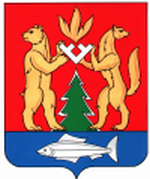 АДМИНИСТРАЦИЯ  МУНИЦИПАЛЬНОГО  ОБРАЗОВАНИЯ КРАСНОСЕЛЬКУПСКИЙ  РАЙОНПОСТАНОВЛЕНИЕ«  19 »  февраля  2015 года                                                                        № П-34с. Красноселькуп О внесении изменений в Постановление Администрации муниципального образования Красноселькупский район от 15 мая 2012 года № П-102 «О присуждении Грантов Главы района талантливой молодёжи муниципального образования Красноселькупский район»В целях совершенствования процедуры проведения конкурса на присуждение Грантов Главы района талантливой молодёжи муниципального образования Красноселькупский район, руководствуясь статьями 29 и 32 Устава муниципального образования Красноселькупский район, Администрация района постановляет:Утвердить прилагаемые изменения, которые вносятся в постановление  Администрации муниципального образования Красноселькупский район от 15 мая 2012 года № П-102 «О присуждении Грантов Главы района талантливой молодёжи муниципального образования Красноселькупский район».Опубликовать настоящее постановление в районной газете «Северный край» и разместить на официальном сайте Администрации района                       www.selkup-adm.ru.    Настоящее постановление вступает в силу со дня его официального опубликования.Контроль за исполнением настоящего постановления возложить на заместителя Главы Администрации района по социальным вопросам                       О.Ф. Петрову. Глава района                                                            	                В.П. Паршаков      Утверждены                                           						постановлением                                          						Администрации района                                                  					от «__» ________ 2015г. № ИЗМЕНЕНИЯ,которые вносятся в постановление Администрации муниципального образования Красноселькупский район от 15 мая 2012 года № П-102 «О присуждении Грантов Главы района талантливой молодёжи муниципального образования Красноселькупский район»В разделе III. «Номинации Претендентов» часть 4 исключить.2. Раздел V. «Критерии отбора кандидатов» изложить в следующей  редакции:«Грант Главы района вне конкурса вручается:-победителю муниципального конкурса «Ученик года»;-выпускникам «отличникам» общеобразовательных учреждений (9, 11 классов), но только в том случае если их количество не превышает более 3 чел. Если количество выпускников «отличников» более 3, то тогда документы рассматриваются на общем основании, в этом случае им первоначально присваивается 300 баллов». Результаты всероссийской олимпиады школьниковКонкурсные мероприятия (мероприятия, выставки, концерты, соревнования и конкурсы творческих работ, технического творчества, конкурсы чтецов, интеллектуальные игры-конкурсы и др.)Результаты  исследовательской и проектной деятельности; олимпиады, проводимые сторонними организациями. Проектные, исследовательские работы и рефераты (представляются рецензии научного руководителя, дипломы лауреатов и т. д.). Участие в социально-значимых проектахОпубликование печатных работ в  СМИЭтапы олимпиадыРейтинговая оценкаРейтинговая оценкаРейтинговая оценкаЗаключительный этап всероссийской олимпиадыЗаключительный этап всероссийской олимпиады          1 место100 баллов100 балловЗаключительный этап всероссийской олимпиады          2 место85 баллов85 балловЗаключительный этап всероссийской олимпиады          3 место75 баллов75 балловрегиональная  олимпиада          1 место65 баллов65 балловрегиональная  олимпиада          2 место55 баллов55 балловрегиональная  олимпиада          3 место45 баллов45 балловрегиональная  олимпиада           участие 30 баллов 30 баллов муниципальная  олимпиада1 место35 баллов35 баллов муниципальная  олимпиада2 место2 место25 баллов муниципальная  олимпиада3 место3 место20 баллов муниципальная  олимпиадаучастиеучастие 10 баллов школьная олимпиада1 место 1 место 10 балла школьная олимпиада2 место2 место7 балла школьная олимпиада3 место3 место5 балла школьная олимпиадаучастиеучастие2 балла*Примечание:  - решение о  выставлении итогового балла «за участие» принимается комиссией.- в качестве рейтинговой оценки принимается сумма оценок, полученных за максимальное достижение обучающегося по одному направлению;- в данном разделе допускаются копии документов.*Примечание:  - решение о  выставлении итогового балла «за участие» принимается комиссией.- в качестве рейтинговой оценки принимается сумма оценок, полученных за максимальное достижение обучающегося по одному направлению;- в данном разделе допускаются копии документов.*Примечание:  - решение о  выставлении итогового балла «за участие» принимается комиссией.- в качестве рейтинговой оценки принимается сумма оценок, полученных за максимальное достижение обучающегося по одному направлению;- в данном разделе допускаются копии документов.*Примечание:  - решение о  выставлении итогового балла «за участие» принимается комиссией.- в качестве рейтинговой оценки принимается сумма оценок, полученных за максимальное достижение обучающегося по одному направлению;- в данном разделе допускаются копии документов.      Уровень                Рейтинговая оценка               Рейтинговая оценка               Рейтинговая оценка               Рейтинговая оценка               Рейтинговая оценка Международный, всероссийскийОчное участиеОчное участиеЗаочное участие Международный, всероссийский          1 место          1 место          1 место60 баллов40 баллов Международный, всероссийский          2 место          2 место          2 место50 баллов30 баллов Международный, всероссийский          3 место          3 место          3 место40 баллов20 балловрегиональный          1 место40 баллов40 баллов40 баллов30 балловрегиональный          2 место30 баллов30 баллов30 баллов20 балловрегиональный          3 место20 баллов20 баллов20 баллов10 баллов муниципальный1 место25 баллов25 баллов25 баллов муниципальный2 место20 баллов20 баллов20 баллов муниципальный3 место15 баллов15 баллов15 баллов образовательного учреждения1 место 10 баллов10 баллов10 баллов образовательного учреждения2 место8 баллов8 баллов8 баллов образовательного учреждения3 место5 баллов5 баллов5 баллов*Примечание:- в качестве рейтинговой оценки принимается сумма оценок, полученных за максимальное достижение обучающегося по одному направлению;- в данном разделе допускаются копии документов.*Примечание:- в качестве рейтинговой оценки принимается сумма оценок, полученных за максимальное достижение обучающегося по одному направлению;- в данном разделе допускаются копии документов.*Примечание:- в качестве рейтинговой оценки принимается сумма оценок, полученных за максимальное достижение обучающегося по одному направлению;- в данном разделе допускаются копии документов.*Примечание:- в качестве рейтинговой оценки принимается сумма оценок, полученных за максимальное достижение обучающегося по одному направлению;- в данном разделе допускаются копии документов.*Примечание:- в качестве рейтинговой оценки принимается сумма оценок, полученных за максимальное достижение обучающегося по одному направлению;- в данном разделе допускаются копии документов.*Примечание:- в качестве рейтинговой оценки принимается сумма оценок, полученных за максимальное достижение обучающегося по одному направлению;- в данном разделе допускаются копии документов.      Уровень                Рейтинговая оценка               Рейтинговая оценка               Рейтинговая оценка               Рейтинговая оценка               Рейтинговая оценка Международный, всероссийскийОчное участиеЗаочное участие Международный, всероссийский          1 место          1 место70 баллов70 баллов60 баллов Международный, всероссийский          2 место          2 место60 баллов60 баллов50 баллов Международный, всероссийский          3 место          3 место50 баллов50 баллов40 балловрегиональный          1 место50 баллов50 баллов50 баллов40 балловрегиональный          2 место40 баллов40 баллов40 баллов30 балловрегиональный          3 место30 баллов30 баллов30 баллов20 баллов муниципальный1 место35 баллов35 баллов35 баллов25 баллов муниципальный2 место25 баллов25 баллов25 баллов15 баллов муниципальный3 место20 баллов20 баллов20 баллов10 баллов образовательного учреждения1 место 20 баллов20 баллов20 баллов10 баллов образовательного учреждения2 место10 баллов10 баллов10 баллов5 баллов образовательного учреждения3 место5 баллов5 баллов5 баллов3 балла*Примечание: - в качестве рейтинговой оценки принимается сумма оценок, полученных за максимальное достижение обучающегося по одному направлению;- в данном разделе допускаются копии документов.*Примечание: - в качестве рейтинговой оценки принимается сумма оценок, полученных за максимальное достижение обучающегося по одному направлению;- в данном разделе допускаются копии документов.*Примечание: - в качестве рейтинговой оценки принимается сумма оценок, полученных за максимальное достижение обучающегося по одному направлению;- в данном разделе допускаются копии документов.*Примечание: - в качестве рейтинговой оценки принимается сумма оценок, полученных за максимальное достижение обучающегося по одному направлению;- в данном разделе допускаются копии документов.*Примечание: - в качестве рейтинговой оценки принимается сумма оценок, полученных за максимальное достижение обучающегося по одному направлению;- в данном разделе допускаются копии документов.*Примечание: - в качестве рейтинговой оценки принимается сумма оценок, полученных за максимальное достижение обучающегося по одному направлению;- в данном разделе допускаются копии документов.Председатель или заместитель ученического самоуправления25 балловУчастник социально-значимого проекта20 балловЧлен детского движения, организации10 балловПримечание:-характеристика педагога-организатора, руководителя образовательного учреждения, членов детского движения, организацииПримечание:-характеристика педагога-организатора, руководителя образовательного учреждения, членов детского движения, организацииКоличество печатных работ опубликованных в СМИ (уровень)международный40 баллов за публикациювсероссийский30 балла за публикациюрегиональный20 баллов за публикациюмуниципальный10 баллов за публикацию